1.1. ПЛАН-СХЕМА района МДОУ «Детский сад № 183»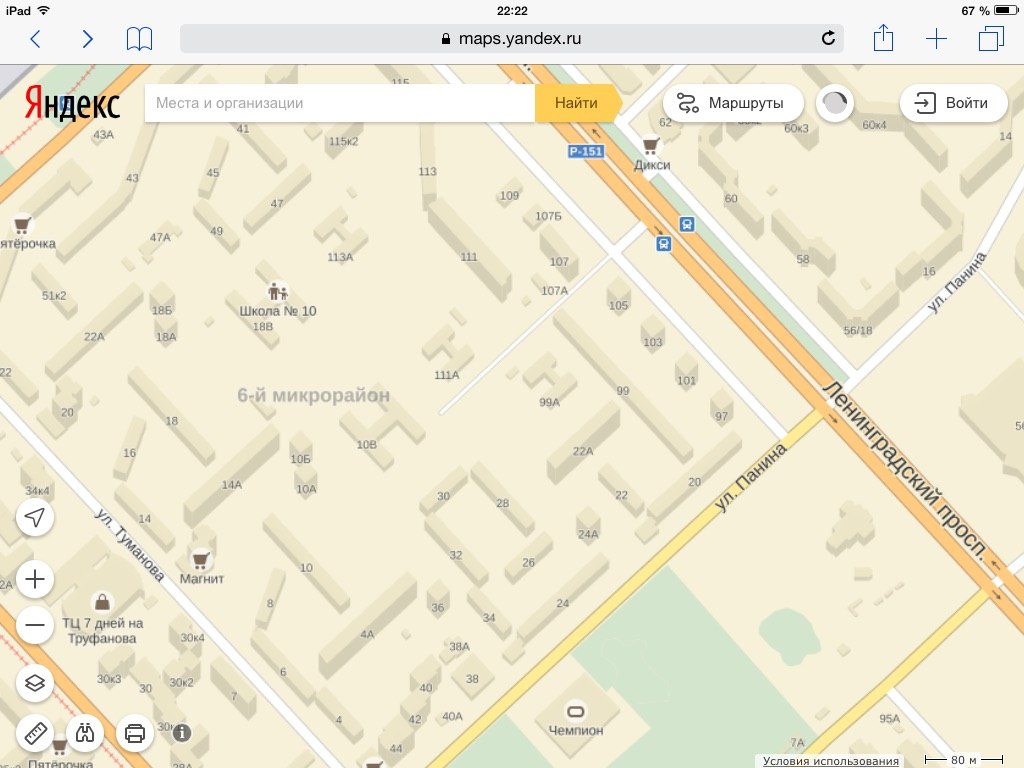 пути движения транспортных средств и воспитанников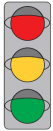 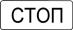 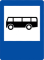 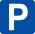 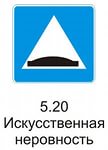 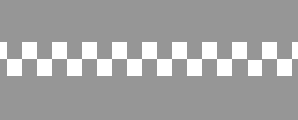 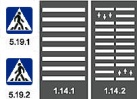 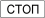 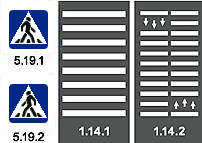 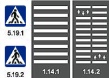 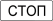 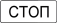 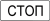 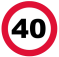 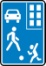 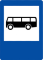 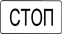 УСЛОВНЫЕ   ОБОЗНАЧЕНИЯ:УСЛОВНЫЕ   ОБОЗНАЧЕНИЯ: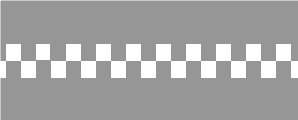 Разметка И.Н.(искусственная неровность)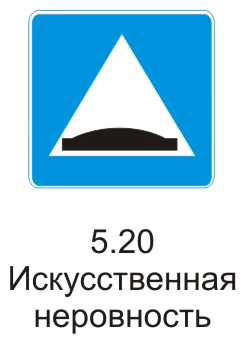 5.20 – И.Н.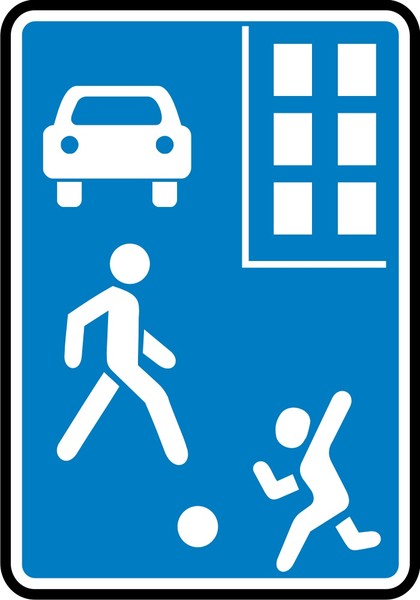 Жилая зона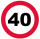 3.24 – ограничение максимальной скоростипути движения транспортных средствпути движения воспитанников МДОУ5.16.   – ООТ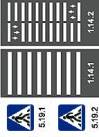 1.14.1 – пешеходный переход (зебра)Пешеходный переходСветофор 